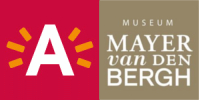 Annexe 4 : Promenade dans la ville sur les traces de BrueghelDu 5 octobre 2019 au 26 janvier 2019 – à réserver à partir de mai 2019Promenade dans la ville sur les traces de BrueghelLa promenade Brueghel vous transporte au 16e siècle sur les traces de cet artiste d’envergure internationale. Des anecdotes familiales donnent de la couleur à sa vie et son œuvre. Des commanditaires, des collectionneurs et des amis nous en disent plus sur sa réputation de peintre des paysans et des petites gens. Vous visiterez en compagnie d’un guide des endroits du centre historique d’Anvers en lien direct avec la vie, l’époque, le travail et l’influence de Brueghel. Informations pratiquesPour groupes – sur réservation préalable Visit Antwerpen – Réservation et billetterie Grote Markt 13, 2000 AnversTél. +32 3 232 01 03 – tickets@visitantwerpen.be